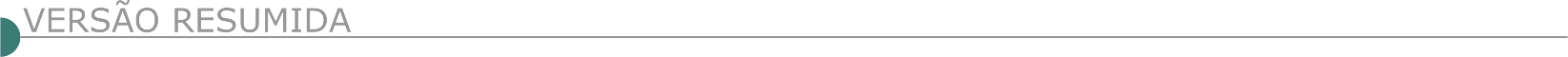 ESTADO DE MINAS GERAISPREFEITURA MUNICIPAL DE ABRE CAMPOPREGÃO ELETRÔNICO Nº 8/2024Objeto: Execução de obras de pavimentação de 350 metros da estrada rural que faz a ligação do Km 7 + 550m da Rodovia Sebastião Gomes dos Reis ao Córrego das Flechas, zona rural do Município de Abre Campo/MG. Acolhimento de propostas até: 05/07/2024 às 08h29min. Abertura da sessão pública: 05/07/2024 às 8h30min. O certame será realizado por meio do sistema eletrônico BLL Compras (www.bll.org.br), estando o Edital disponível nos endereços: www.bll.org.br e www.abrecampo.mg.gov.br. Contato: licitacaopmac@abrecampo.mg.gov.br ou telefone: (31) 3872-1254.PREGÃO ELETRÔNICO Nº 09/2024Objeto: Execução de obras de pavimentação de 4,352 km (4.324,00 metros) da estrada rural que faz a ligação do Km 7 + 550m da Rodovia Sebastião Gomes dos Reis ao Córrego das Flechas, zona rural do Município de Abre Campo/MG. Acolhimento de propostas até: 05/07/2024 às 12h59min. Abertura da sessão pública: 05/07/2024 às 13h00min. O certame será realizado por meio do sistema eletrônico BLL Compras (www.bll.org.br), estando o Edital disponível nos endereços: www.bll.org.br e www.abrecampo.mg.gov.br. Contato: licitacaopmac@abrecampo.mg.gov.br ou telefone (31) 3872-1254. PREFEITURA MUNICIPAL DE AÇUCENA - CONCORRÊNCIA ELETRÔNICA Nº 6/2024Objeto: Execução de obras e serviço de engenharia, menor preço por empreitada global, construção do CRAS - Centro de Referência da Assistência Social, município de Açucena - MG. Abertura: 1º de julho de 2024 às 13h. O edital encontrasse à disposição no através do endereço eletrônico www.acucena.mg.gov.br, na Plataforma de Licitações AMM Licita (Licitar Digital), através do endereço eletrônico www.licitardigital.com.br e também no prédio sede da Prefeitura.PREFEITURA MUNICIPAL DE ÁGUA BOA - PREGÃO ELETRÔNICO 014/2024Objeto: Prestação de Serviços especializados de Jardinagem/Paisagismo para recomposição e adequação das Praças do Município de Água Boa/MG. Data de abertura 04/07/2024 às 08h30min. Os editais e seus anexos poderão ser adquiridos na sala da CPL na Avenida Espírito Santo nº 14 – Centro - Água Boa - MG e pelo site: www.aguaboa.mg.gov.br.PREFEITURA MUNICIPAL DE ARAXÁCONCORRÊNCIA ELETRÔNICA Nº 15.007/2024Objeto: Execução de pavimentação asfáltica em concreto betuminoso usinado a quente - CBU, no trecho da estrada vicinal ARA-137, sentido ao distrito da antinha no município de Araxá/MG. Acolhimento das propostas 21/06/2024 a partir das 17:00 horas até 08/07/2024 às 09:00 horas; Abertura das Propostas de Preços e InícioDa sessão de disputa de preços dia 08/07/2024 às 09:05 horas. Local: www.licitanet.com.br. Para todas as referências de tempo será observado o horário de Brasília – DF. Edital disponível nos sites: www.licitanet.com.br e www.araxa.mg.gov.br no dia 21/06/2024. Setor de Licitações: 0(34)3691-7082.CONCORRÊNCIA ELETRÔNICA Nº 15.008/2024Objeto: Reforma da unidade de saúde Uninordeste localizada na avenida Pedro de Paula Lemos no bairro Ana Antônia no município de Araxá-MG. Acolhimento das propostas 24/06/2024 a partir das 17:00 horas até 10/07/2024 às 09:00 horas. Abertura das Propostas de Preços e Início da sessão de disputa de preços dia 10/07/2024 às 09:05 horas. Local: www.licitanet.com.br. Para todas as referências de tempo será observado o horário de Brasília – DF. Edital disponível nos sites: www.licitanet.com.br e www.araxa.mg.gov.br no dia 24/06/2024. Setor de Licitações: 0(34)3691-7082. PREFEITURA MUNICIPAL DE BOM JESUS DA PENHACONCORRÊNCIA ELETRÔNICA 03/2024Objeto: Contratação de empresa especializada em engenharia civil para obra de implantação de ciclovia / pista de caminhada ao lado da rodovia lmg-846, sentido Bom Jesus da Penha-MG a Nova Resende-MG, no município de Bom Jesus da Penha. Abertura da sessão e início da disputa: 08/07/2024 às 13h00min.CONCORRÊNCIA ELETRÔNICA 06/2024Objeto: Contratação de empresa especializada em engenharia civil para obra de implantação de praça na Rua Lindolfo Honorato. Abertura da sessão e início da disputa: 08/07/2024 às 08h30min.PREFEITURA MUNICIPAL DE CAPUTIRA - CONCORRÊNCIA ELETRÔNICA Nº 03/2024Objeto: Contratação de empresa especializada em obras e serviços de engenharia, para Recapeamento asfáltico tipo CBUQ e sinalização horizontal e vertical da Rua Josino de Barros - B, Centro - Caputira, consistindo no fornecimento de mão de obra, materiais, equipamentos e quaisquer outros objetos inerentes à execução, conforme especificações dos Memoriais Descritivos, Projetos, Cronograma Físico-Financeiro, Planilha de Custos e anexos. Abertura: 30/07/2024 às 08h30hmin. Mais Informações pelo telefone: (31) 3873-5138, pelo site: www.caputira.mg.gov.br ou pelo e-mail: licitacao@caputira.mg.gov.br. Edital disponível na plataforma: https://novobbmnet.com.br.PREFEITURA MUNICIPAL DE CARATINGA - CONCORRÊNCIA PÚBLICA ELETRÔNICA Nº 04/2024Objeto: Execução de construção de escolas. Abertura: 08/07/2024 às 09h30min, na plataforma de condução localizada no endereço eletrônico: www.bll.org.br. O Edital encontra-se à disposição na sede da Prefeitura e no site: www.caratinga.mg.gov.br. Mais informações no telefone: (33) 3329-8023 ou em licitacao@caratinga.mg.gov.br.PREFEITURA MUNICIPAL DE CONQUISTA CONCORRÊNCIA ELETRÔNICA Nº 12/2024Objeto: Contratação de empresa especializada para execução dos serviços de pavimentação asfáltica da rua Salatiel Alves no Distrito de Jubaí, Conquista/Mg. Início da Sessão: 10/07/2024 ás 09:30 hs. Plataforma Eletrônica Licitanet, através do endereço eletrônico www.licitanet.com.br. Valor: R$526.554,74(quinhentos e vinte e seis mil quinhentos e cinquenta e quatro reais e setenta e quatro centavos). Local para aquisição do edital: Depto. de Licitações, situado Praça Cel. Tancredo França, 181, Centro - Conquista/MG, ou www.conquista.mg.gov.br. Informações poderão ser obtidas pelos telefones (0xx34) 3353-1228 opção 211. CONCORRÊNCIA ELETRÔNICA Nº 11/2024Objeto: Contratação de empresa especializada para reforma do velório Anselmo Bove. Início da Sessão: 11/07/2024 ás 09:30 hs. Plataforma Eletrônica Licitanet, através do endereço eletrônico www.licitanet.com.br. Valor: R$83.184,35. Local para aquisição do edital: Depto. de Licitações, situado Praça Cel. Tancredo França, 181, Centro - Conquista/MG, ou www.conquista.mg.gov.br. Informações poderão ser obtidas pelos telefones (0xx34) 3353-1228 opção 211. PREFEITURA MUNICIPAL DE DIVINÓPOLISCONCORRÊNCIA ELETRÔNICA Nº. 90016/2024Objeto: Execução da construção da praça esportiva do bairro Jardinópolis, localizado na Rua Angelim s/n, entre as Ruas Goiabeira e Figueira, CEP: 35.501-572, no município de Divinópolis/MG. Data e horário do início da disputa: 09h00min do dia 16/07/2024. Disponibilização do edital e informações no endereço eletrônico www.compras.gov.br e www.divinopolis.mg.gov.br Licitações. Contato: (37) 3229-8127 / 3229-8128. CONSÓRCIO INTERMUNICIPAL DE SAÚDE DA REGIÃO DO VALE DO ITAPECERICA - CISVI - CONCORRÊNCIA PÚBLICA Nº 01/2024 - P.A.L Nº 05 / 2024Objeto: Reforma e ampliação da sede do CISVI | Consórcio Intermunicipal de Saúde da Região do Vale do Itapecerica, localizada na Rua José Gabriel Medef, n° 230 – Bairro Bom Pastor, 35502-565, no município de Divinópolis / MG, conforme as especificações contidas nos projetos e demais documentos que integram este Edital de Licitação. Data de abertura de propostas: 10 (dez) de julho de 2024 - Abertura das propostas: 14:00 horas - tempo de duração da disputa: A etapa de lances da sessão pública terá duração inicial de quinze minutos. Após esse prazo, o sistema encaminhará aviso de fechamento iminente dos lances, após o que transcorrerá o período de tempo de até dez minutos. Referência de tempo: Horário de Brasília. - Local da sessão pública: plataforma de licitações eletrônicas licitar digital – https://licitar.digital/. Telefone: (31) 3191-0707 - E-Mail: contato@licitardigital.com.br- O edital está à disposição dos interessados no site do CISVI – www.cisvi.com.br- Informações complementares poderão ser obtidas através do Telefone. (037) 3214-1770.PREFEITURA MUNICIPAL DE FRONTEIRA - CONCORRÊNCIA ELETRÔNICA Nº 002/2024Objeto: Execução de obras de remodelação da Praça José Ricardo de Almeida, situada na Rua Dr. fará realizar às 08hrs30min do dia 05 de julho de 2024, no endereço eletrônico: www.licitanet.com.br, Júlio Cosi com a Rua Jandira Batista de Oliveira, Centro, nesta cidade de Fronteira/MG; conforme projeto executivo. PREFEITURA MUNICIPAL DE GRÃO MOGOL - CONCORRÊNCIA ELETRÔNICA Nº 002/2024Objeto: Contr. de empresa p/prest. de serv. de instalação de bueiros em tubo Armco no Município de Grão Mogol na Com. de Morro Grande. Habilitação: 05/07/2024 - 9:30hs- www.portaldecompraspublicas.com.br, www.graomogol.mg.gov.br.PREFEITURA MUNICIPAL DE GUAXUPÉ - CONTINUIDADE - CONCORRÊNCIA Nº 002/2024Objeto: Executar a Reforma do pavimento térreo do prédio da Prefeitura para a nova biblioteca municipal, situada na Avenida Conde Ribeiro do Valle, 68, Centro, Guaxupé/ MG, ocorrerá no dia 24 de junho de 2024, às 14h00min, na plataforma de licitações – www.ammlicita.org.br a continuidade da sessão da Concorrência 002/2024, para continuidade dos trabalhos. Maiores informações relativas a presente licitação: Secretaria Municipal de Administração do Município de Guaxupé, situada na Avenida Conde Ribeiro do Valle, 113 – pavimento superior, Centro – Guaxupé/MG, fone: (35) 3559-1021.PREFEITURA MUNICIPAL DE ITAMBÉ DO MATO DENTRO - CONCORRÊNCIA ELETRÔNICA N° 002/2024Objeto: Execução de obra de reforma e ampliação do velório municipal, localizada na rua Modesto Justino, centro, Itambé do Mato Dentro, CEP: 35820-000, com fornecimento de materiais, mão-de-obra e equipamentos necessários à execução. Abertura: 09/07//2024 as 09h30min. Site para realização do pregão: www.licitanet.com.br. O Edital e seus anexos estarão à disposição dos interessados no site www.itambedomatodentro.mg.gov.br, no site www.licitanet.com.br, no Portal Nacional de Compras Públicas (https://www.gov.br/pncp/pt-br), poderá ser solicitado pelo e-mail: licitacoes@itambedomatodentro.mg.gov.br. Quaisquer informações poderão ser obtidas pelos telefones (31) 3500-1699, opção 4. PREFEITURA MUNICIPAL DE ITAVERAVA - CONCORRÊNCIA ELETRÔNICA Nº 003/2024Objeto: Obras de revitalização da UBS de Monsenhor Isidro em atendimento as demandas da secretaria de saúde de Itaverava-Mg, onde se lia 04/07/2024 às 13:00h, leia-se 09/07/2024 às 09:00h horas no seguinte endereço: https://itaverava.licitapp.com.br/, maiores informações no site www.itaverava.mg.gov.br.PREFEITURA MUNICIPAL DE JEQUITINHONHA - CONCORRÊNCIA Nº 09/2024Objeto: Contratação de Empresa de Engenharia Especializada para Reforma de 15 (quinze) Banheiros Sociais. Abertura: 08/07/2024 às 09h00min. Edital e demais Informações na sala de licitações à Av. Pedro Ferreira, 159, Centro, CEP: 39.960-000 das 08h00min às 17h00min, Fone: (33) 3741-2570, também no site: www.jequitinhonha.mg.gov.br.PREFEITURA MUNICIPAL DE JURUAIA - CONCORRÊNCIA 07/2024Objeto: Pavimentação asfáltica em trecho que liga a rodovia LMG 847 ao bairro nossa senhora aparecida com recursos de transferência especial do estado de MG, resolução SEGOV 14 de 03 de abril de 2024. O certame ocorrerá pela plataforma AMMLicita. Data de realização: 11/07/2024 horário: 08:30h. O inteiro teor dos atos convocatório e seus anexos encontram-se à disposição dos interessados no endereço acima mencionado, no horário das 08:00h às 16:00h em dias úteis, maiores informações poderão ser obtidas através do telefone (35)3553-1211 e pelo site: www.juruaia.mg.gov.br. PREFEITURA MUNICIPAL DE LIMA DUARTE - CONCORRÊNCIA ELETRÔNICA Nº 04/2024Objeto: Retomada e finalização da creche proinfância tipo 1 convencional padrão FNDE, localizada na Rua do Horto Florestal, bairro Cruzeiro, neste Município, a ser realizada. Recebimento das Propostas e Documentos de Habilitação: das 10:00h do dia 21/06/2024 às 09:29h do dia 05/07/2024. Início da Sessão de Disputa de Preços: às 09:30 horas do dia 05/07/2024, no endereço eletrônico https://www.portaldecompraspublicas.com.br, horário de Brasília - DF. Informações sobre o edital estão à disposição dos interessados no site http://www.limaduarte.mg.gov.br/, com a CPL, na Praça Juscelino Kubitschek, 173 – em horário comercial ou pelo telefone (32) 3281.1282 e/ou pelo e-mail licitacao@limaduarte.mg.gov.br.PREFEITURA MUNICIPAL DE MANHUAÇU - CONCORRÊNCIA ELETRÔNICA Nº 6.862/2024Objeto: Pavimentação em estradas vicinais (pré-moldado sextavado) no distrito de Vila de Fátima - Manhuaçu/mg, proposta plataforma mais Brasil 32384/2021.PREFEITURA MUNICIPAL DE MANHUMIRIM - CONCORRÊNCIA ELETRÔNICA Nº 006/2024Objeto: Execução de obra (s) e serviços de engenharia, com utilização de mão de obra e materiais, ou seja, empreitada global, para pavimentação de vias – Rua Elídio Sanglard, Bairro Santa Terezinha (Vila Piquitito), no município de Manhumirim/Mg. Recebimento das propostas: Até às 08h29min do dia 10/07/2024; Início da sessão pública para envio de lances/disputa de preços: dia 10/07/2024, às 08h30min, através da plataforma www.licitanet.com.br. Informações/edital: Sites www.licitanet.com.br e www.manhumirim.mg.gov.br ou Departamento de Licitação da Prefeitura, Rua Roque Porcaro Júnior 181, Centro, Manhumirim/MG. Informações: Telefone: (33)3341-9945 ou e-mail: licitacao@manhumirim.mg.gov.br.PREFEITURA MUNICIPAL DE MONTES CLAROS CONCORRÊNCIA PÚBLICA ELETRÔNICA N° 027/2024Objeto: Execução de Obras de Pavimentação de Vias Urbanas Rurais em CBUQ - ETAPA 2 - SETOR 1 - com fornecimento de materiais. Íntegra do edital disponível em: https://licitacoes.montesclaros.mg.gov.br/licitacao/processo-licitatorio-n-3422024-concorrencia-publica-eletronica-n-0272024. Recebimento da proposta: a partir das 08h do dia 21/06/2024 até a data e horário definido para sessão, no endereço eletrônico: www.gov.br/compras. Data da sessão: às 09:30 do dia 08 de julho de 2024 (segunda-feira). Contato: (38) 2211- 3190/2211-3857 – e-mail: licitacoes@montesclaros.mg.gov.br.CONCORRÊNCIA PÚBLICA ELETRÔNICA N° 026/2024Objeto: Execução de obras de pavimentação de vias urbanas rurais em CBUQ - etapa 2 - setor 2, com fornecimento de materiais. Íntegra do edital disponível em: https://licitacoes.montesclaros.mg.gov.br/licitacao/processo-licitatorio-n-3412024concorrencia-publica-eletronica-n-0262024. Recebimento de propostas: a partir das 08h do dia 21/06/2024 até a data e horário definido para sessão, no endereço eletrônico: www.gov.br/compras. Data da sessão: às 08:30 do dia 08 de julho de 2024 (segunda-feira). Contato: (38) 2211-3190/2211-3857 – e-mail: licitacoes@montesclaros.mg.gov.br.PREFEITURA MUNICIPAL DE NINHEIRA CONCORRÊNCIA Nº 9/2024Objeto: Prestação de serviço de obras civis para realização de pavimentação asfáltica CBUQ de vias A, B e C, na comunidade rural denominada Pastinho, Município de Ninheira MG, conforme Contrato de Repasse 939080/2023, Operação 1085871-46/2023-, Recursos do MAPA. Habilitação 04/07/2024 às 08h00min, o edital se encontra na íntegra no site www.ninheira.mg.gov.br. CONCORRÊNCIA Nº 10/2024Objeto: Prestação de serviço de obras civis para realização de pavimentação asfáltica CBUQ na comunidade rural denominada Bandinha no Município de Ninheira MG. Habilitação 04/07/2024 às 10h00min, o edital se encontra na íntegra no site www.ninheira.mg.gov.br.CONCORRÊNCIA Nº 11/2024Realização de pavimentação asfáltica CBUQ na comunidade rural denominada Nogueira e Bananeira no Município de Ninheira MG. Habilitação 04/07/2024 às 14h00min, o edital se encontra na íntegra no site www.ninheira.mg.gov.br.CONCORRÊNCIA Nº 12/2024Realização de pavimentação asfáltica CBUQ na comunidade rural denominada Lava Pés no Município de Ninheira MG. Habilitação 04/07/2024 às 16h00min, o edital se encontra na íntegra no site www.ninheira.mg.gov.br.PREFEITURA MUNICIPAL DE OURO PRETO - PREGÃO ELETRONICO SRP Nº. 008/2024Objeto: Execução de serviços relacionados a conservação e limpeza de rede de drenagem na sede do município de Ouro Preto (MG). Recebimento das propostas por meio eletrônico no site www.bllcompras.org.br: de 21/06/2024 às 17h00m até 09/07/2024 às 07h00m. Início da sessão de disputa prevista para o dia 09/07/2024 às 10h00m. Edital no site www.ouropreto.mg.gov.br: https://grp.ouropreto.mg.gov.br/portalcidadao (em seguida clicar em transparência e depois licitação) e no site www.bllcompras.org.br. Informações: (31) 3559-3301. PREFEITURA MUNICIPAL DE PASSOSCONCORRÊNCIA ELETRÔNICA Nº005/2024Objeto: Execução de serviços de pavimentação asfáltica em CBUQ (Concreto Betuminoso Usinado a Quente) e sistema de drenagem na via pública que liga o Parque Tropical ao Distrito Industrial II, na modalidade Concorrência Eletrônica, tipo MENOR PREÇO GLOBAL. O Edital está à disposição nos sites: http://passosportaltransparencia.portalfacil.com.br/licitacoes, www.licitardigital.com.br. Abertura da Sessão dia 31/07/2024 às 08h30. Local: www.licitardigital.com.br.CONCORRÊNCIA ELETRÔNICA Nº 005/2024Objeto: Execução de serviços de pavimentação asfáltica em CBUQ (Concreto Betuminoso Usinado a Quente) e sistema de drenagem na via pública que liga o Parque Tropical ao Distrito Industrial II, na modalidade Concorrência Eletrônica, tipo MENOR PREÇO GLOBAL.O Edital está à disposição nos sites: http://passosportaltransparencia.portalfacil.com.br/licitacoes, www.licitardigital.com.br. Abertura da Sessão dia 31/07/2024 às 08h30. Local: www.licitardigital.com.br.PREFEITURA MUNICIPAL DE PAINS - CONCORRÊNCIA ELETRÔNICA Nº 12/2024Objeto: Execução de obra de construção de Unidade Básica de Saúde - UBS no bairro Alvorada do Município de Pains/MG. Abertura da Sessão: às 8h30 do dia 09 de julho de 2024. Endereço eletrônico: https://ammlicita.org.br. Tel: (37) 3323-1285. Edital disponível no site da Prefeitura www.pains.mg.gov.br.PREFEITURA MUNICIPAL DE PARÁ DE MINAS - CONCORRÊNCIA Nº 9/2024Objeto: Construção de Unidade Básica de Saúde, Tipo 1, no Bairro JK, nesta cidade. O edital poderá ser obtido na íntegra na Diretoria de Compras e Contratos ou através dos sites https://parademinas.mg.gov.br/licitacoes/ e https://novobbmnet.com.br. Abertura: 03/07/2024 às 09:10 horas.PREFEITURA MUNICIPAL DE PIEDADE DE CARATINGA - CONCORRÊNCIA N°. 002/2024Objeto: Execução de construção de muros de contenção de saia de talude no campo de futebol, Bairro São José, Sede do Município. Abertura: 09/07/2024 às 09h00min na plataforma Bolsa de Licitações e Leilões do Brasil – BLL Compras, no seguinte endereço eletrônico: www.bll.org.br. O edital encontra-se à disposição na sede da Prefeitura e no site oficial. Mais informações no (33) 3323-8000 / 8900.PREFEITURA MUNICIPAL DE POCRANE - CONCORRÊNCIA ELETRÔNICA Nº 02/2024Objeto: Construção de vestiário e banheiros para quadra poliesportiva, cujo critério de julgamento será o de menor preço, conforme condições, quantidades e exigências estabelecidas no Estudo Técnico Preliminar – ETP: Anexo I; Anteprojeto: Anexo II; Projeto Básico: Anexo III; e, Projeto Executivo: Anexo IV. Abertura da sessão pública: 08:00 horas do dia 09 de julho de 2024. Início Rec. Proposta: 24/06/2024 Ás 08:00 Fim Rec. Proposta: 09/07/2024 Ás 07:00, Início Disputa: 09/07/2024 Ás 08:00, TIPO DE LANCE: Menor Lance. TIPO ENCERRAMENTO: Fechado Aberto. Referência: horário de Brasília - DF. Recursos: previstos no orçamento vigente conforme edital. Fundamento legal: Lei Federal nº 14.133/21; e legislação pertinente, consideradas as alterações posteriores das referidas normas, e decretos municipais. Informações: das 08:00 as 16:00 horas dos dias úteis, no endereço supracitado. Telefone: 0800 033 2020. E-mail: licitacao@pocrane.mg.gov.br Edital: www.pocrane.mg.gov.br/ www.gov.br/pncp. PREFEITURA MUNICIPAL DE PRATINHA - CONCORRÊNCIA ELETRÔNICA Nº 009/2024Objeto: Pavimentação asfáltica, incluindo o fornecimento de material e mão de obra para pavimentação e recapeamento de vias Pratinha/MG. Início Acolhimento Das Propostas Comerciais: Dia: 24/06/2024 a partir das 17h00min (dezessete horas). Limite Acolhimento Das Propostas Comerciais: Dia: 11/07/2024 às 09:00h (nove horas). Abertura Das Propostas Comerciais E Sessão Da Concorrência Eletrônica: Dia: 11/07/2024 às 09:00h (nove horas). Site Para Realização Da Concorrência: https://www.licitanet.com.br. Observação: Declarada a abertura da sessão pelo Agente de contratação, não mais serão admitidos novos proponentes, dando-se início ao recebimento dos envelopes. O Edital em inteiro teor estará à disposição dos interessados no Site do www.licitanet.com.br e Setor de Licitações da Prefeitura Municipal de Pratinha localizada à Rua Pedro Paulo dos Santos, nº 45, Centro, de 2ª a 6ª feira, das 08:00 às 17:00 horas, e no site www.pratinha.mg.gov.br, sem qualquer ônus. Quaisquer outros esclarecimentos poderão ser obtidos neste mesmo setor, através do telefone (034) 3637-1220.PREFEITURA MUNICIPAL DE SALINAS CONCORRÊNCIA Nº 020/2024Objeto: Execução de obra de construção de cobertura metálica na quadra do bairro São José. A sessão pública ocorrerá exclusivamente no endereço: http://www.portaldecompraspublicas.com.br, às 09h do dia 10/07/2024. Edital e anexos no site www.salinas.mg.gov.br. CONCORRÊNCIA Nº 021/2024Objeto: Contratação de empresa especializada do ramo de Engenharia e Construção Civil para execução de obra de construção de praça no bairro Sílvio Santiago (Recurso: Resolução SEGOV nº 14 de 03/04/2024). A sessão pública ocorrerá exclusivamente no endereço: http://www.portaldecompraspublicas.com.br, às 15h do dia 10/07/2024. Edital e anexos no site www.salinas.mg.gov.br.PREFEITURA MUNICIPAL DE SANTANA DO JACARÉ - CONCORRÊNCIA ELETRÔNICA 002/2024Objeto: Execução de Obra de Recapeamento Asfáltico Rua Cel Francisco Cambraia – Data da Sessão de Abertura e Recebimento de Propostas e Documentação: 11 de julho de 2024 às 09h00min – Plataforma: Licitar Digital em www.licitardigital.com.br – Informações/edital: Avenida Padre Nagib Gibran, 70 – Centro – Santana do Jacaré/MG – Telefone (35) 3866-1203 – esclarecimentos e informações no e-mail: licitacao@santanadojacare.mg.gov.br – O edital, na íntegra, encontra-se disponível no site www.santanadojacare.mg.gov.br e www.licitardigital.com.br.PREFEITURA MUNICIPAL DE SÃO JOAQUIM DE BICAS - CONCORRÊNCIA ELETRÔNICA Nº 10/2024 Objeto: Execução de pavimentação asfáltica (.B..Q), no sistema viário (infraestrutura) do Bairros Guarani e Montreal, no Município de ão Joaquim de Bicas – MG. Abertura e início da sessão de disputa de preços 30/07/2024 às 09h:30min. item para realização, consultas ao edital e divulgação de informações: na internet www.novobbmnet.com.br ou no site da prefeitura https://www.saojoaquimdebicas.mg.gov.br/licitacoes.PREFEITURA MUNICIPAL DE SÃO JOSÉ DO JACURI - CONCORRÊNCIA ELETRÔNICA Nº 02/2024Objeto: Execução de obra comum de engenharia, para perfuração de 03 (três) poços tubulares profundos, no município de São José do Jacuri/MG, em atendimento a Sec. Mun. de Obras Públicas e Serviços Urbanos, conforme edital e anexos, exercício 2024, tipo menor preço global. Envio da proposta e documentos habilitação a partir de 25/06/2024 as 09:00h. Abertura das propostas e documentos de habilitação dia 09/07/2024 as 09:00h, local: www.portaldecompraspublicas.com.br. Edital e anexos sites https://saojosedojacuri.mg.gov.br/site/licitacoes/ ou www.portaldecompraspublicas.com.br. Inf. (33)34331314 licitaja@hotmail.com.br, licitacao@saojosedojacuri.mg.gov.br. PREFEITURA MUNICIPAL DE SERRO - CONCORRÊNCIA PRESENCIAL Nº 006/24Objeto: Executar Serviço de Obras de Engenharia para Implantação do Centro Especializado Odontológico – CEO no município Serro/MG, data: 04/07/2024. Teor na íntegra em www.serro.mg.gov.br.PREFEITURA MUNICIPAL DE TEÓFILO OTONIPREGÃO ELETRÔNICO Nº 040/2024Objeto: Execução de serviços de reforma de diversas quadras, construção de pista de skate da quadra de esportes e drenagem da quadra da Escola Municipal Honorinda Ferreira Cardoso no dia 05/07/2024, com recebimento das propostas até às 08:30h. A Íntegra do edital seus anexos e demais informações atinentes ao certame encontram-se à disposição dos interessados na sala da Divisão de Licitação, situada na Av. Dr. Luiz Boali Porto Salman, nº 230, Centro, nos dias úteis, no horário de 8h às 16h, ou através dos sites: www.transparencia.teofilootoni.mg.gov.br, www.licitanet.com.br ou pelo e-mail: licitacao@teofilootoni.mg.gov.br.PREGÃO ELETRÔNICO Nº 041/2024Objeto: Execução de serviços de calçamento em pavimento intertravado de bloco sextavado na rua Oito de Janeiro (Paul Marx), no bairro Castro Pires, no dia 05/07/2024, com recebimento das propostas até às 08:30h.  A Íntegra do edital seus anexos e demais informações atinentes ao certame encontram-se à disposição dos interessados na sala da Divisão de Licitação, situada na Av. Dr. Luiz Boali Porto Salman, nº 230, Centro, nos dias úteis, no horário de 8h às 16h, ou através dos sites: www.transparencia.teofilootoni.mg.gov.br, www.licitanet.com.br ou pelo e-mail: licitacao@teofilootoni.mg.gov.br.CONCORRÊNCIA PÚBLICA ELETRÔNICA Nº 002/2024Objeto: Execução de obras para construção da nova sede da Escola Municipal Irmã Maria Amália - EMIMA no Município de Teófilo Otoni por meio de operação de crédito junto a CEF - Programa FINISA - Contrato n° 0620799-84 de 13/09/2023, no dia 29/07/2024, com recebimento das propostas até às 9:00h na Divisão de Licitação na sede da Prefeitura Municipal de Teófilo Otoni/MG. Íntegra do edital, planilhas, anexos e demais informações atinentes ao certame encontram-se à disposição dos interessados na sala da Divisão de Licitação, situada na Av. Dr. Luiz Boali Porto Salman, nº 230, Centro, nos dias úteis, no horário de 8h às 16h, ou através dos sites: www.transparencia.teofilootoni.mg.gov.br, www.licitanet.com.br ou pelo e-mail: licitacao@teofilootoni.mg.gov.br.PREFEITURA MUNICIPAL DE UBERABA - CODAU - COMPANHIA OPERACIONAL DE DESENVOLVIMENTO SANEAMENTO E AÇÕES URBANAS PREGÃO ELETRÔNICO Nº 045/2024Objeto: Prestação de serviços técnicos de mudança de padrão, mudança de ligação, manutenção no cavalete, reparo em muros e passeios, corte e religação de água e padronização do cavalete, em consonância com as diretrizes, normas e procedimentos estabelecidos pela Codau, pelo período de 12 (doze) meses, em atendimento à solicitação da Gerência de Área Hidrometração e Diretoria de Desenvolvimento e Saneamento. Recebimento das propostas por meio eletrônico: A partir das 08:00 horas do dia 21/06/2024 até às 08:59 horas do dia 05/07/2024 Início da Sessão de Disputa de Preços: Às 09:00 horas do dia 05/07/2024 Local para aquisição do edital, Avenida Leopoldino de Oliveira nº. 5100, 1° Pavimento, Praça Uberaba Shopping Center – Bairro Vila Olímpica, na cidade de Uberaba, Estado de Minas Gerais – CEP 38.060-000, Seção de Licitações – Telefone: (0xx34) 3318–6036/6037/6038/6039, e-mail: licitacao@codau.com.br. O edital poderá ser requerido no endereço acima, devendo os interessados apresentar dispositivo para cópia do mesmo, ou retirá-lo pelo site: www.codau.com.br ou www.licitanet.com.br.PREFEITURA MUNICIPAL DE URUCUIA - CONCORRÊNCIA ELETRÔNICA Nº 001/2024Objeto: Construção de um galpão com cobertura da passagem de acesso ao refeitório da Escola Municipal Cívico Militar Luiz Ribeiro Mendes. Início do recebimento das propostas: às 08h00m do dia 21/06/2024. Término do recebimento das propostas: às 08h45m do dia 30/07/2024. Data da sessão pública: às 09h00m do dia 30/07/2024. Disponibilização do edital no endereço eletrônico https://ammlicita.org.br, site http://www.urucuia.mg.gov.br e https://www.gov.br/pncp/pt-br. Informações complementares poderão ser obtidas através do telefone: (038) 3634-9246.PREFEITURA MUNICIPAL DE VÁRZEA DA PALMACONCORRÊNCIA ELETRÔNICA Nº.005/2024Objeto: Construção de uma unidade básica de saúde – UBS Tipo I, no Bairro Nova Esperança, município de Várzea da Palma - MG. Nova Data: 31/07/2024 ás 08h00h na Plataforma de Licitações AMMLicita. Edital disponível no site http://varzeadapalma.mg.gov.br e das 07h às 13h no endereço Rua Cláudio Manoel da Costa, nº 1.000, Bairro Pinlar, em Várzea da Palma/MG. Informações através do e-mail varzeadapalma.licitacao@yahoo.com.br. RETIFICAÇÃO - CONCORRÊNCIA PÚBLICA ELETRÔNICA Nº 6/2024Objeto: Serviço de pavimentação em diversas ruas do município, no que se refere aos critérios de desempate. Mantêm-se as demais cláusulas do edital. Edital na integra disponível no site http://varzeadapalma.mg.gov.br e das 07h às 13h no endereço Rua Cláudio Manoel da Costa, nº 1.000, Bairro Pinlar, em Várzea da Palma/MG. Informações através do e-mail varzeadapalma.licitacao@yahoo.com.br.PREFEITURA MUNICIPAL DE VERDELÂNDIA - CONCORRÊNCIA ELETRÔNICA Nº. 000004/2.024Objeto: Execução de reforma de UBS’S nas comunidades de Amargoso, Agreste e Limeira, no município de Verdelândia-MG. O início do recebimento das propostas será a partir da publicação do edital no site abaixo mencionado e encerrará no dia 10/07/2.024, às 08:20:00 (oito horas e vinte minutos). O início da sessão pública para apuração do processo será a partir das 08:30:00 (oito horas e trinta minutos) do dia 10/07/2.024, no endereço eletrônico: www.portaldecompraspublicas.com.br e será regida pelas especificações constantes do edital e seus anexos. O edital poderá ser acessado no mencionado endereço eletrônico, no site do município: www.verdelandia.mg.gov.br e ainda retirado no Departamento de Licitações e Contratos no endereço: Av. Renato Azeredo, nº. 2.001, Centro, Verdelândia-MG (prédio sede da prefeitura), de segunda à sexta feira, sendo dia útil, no horário de 07:30 às 12:30 horas. PREFEITURA MUNICIPAL DE VIRGINÓPOLIS - PREGÃO ELETRÔNICO Nº 09/2024Objeto: Contratação do serviço de transporte de resíduos sólidos urbanos - RSU, a partir de unidade de transbordo localizada no Município de Virginópolis/MG e disposição final em aterro sanitário devidamente licenciado. A abertura/julgamento será dia 08/07/2024, as 09h00min. Informações: (33) 3416-1260 / e-mail: licitacaovgp2@gmail.com. ESTADO DA BAHIACONDER - COMPANHIA DE DESENVOLVIMENTO URBANO DO ESTADO DA BAHIA - LICITAÇÃO PRESENCIAL Nº 045/24 Objeto: Execução das obras de requalificação urbanística do Parque Metropolitano De Pituaçu - 1ª etapa, no município de Salvador - Bahia. Abertura: 29/08/2024, às 09h:30m. O Edital e seus anexos estarão à disposição dos interessados no site da CONDER (http://www.conder.ba.gov.br) no campo licitações, a partir do dia 26/06/2024. BAHIAGÁS - COMPANHIA DE GÁS DA BAHIA – LICITAÇÃO NO 0021/2024 Objeto: Aquisição de manômetro, pelo prazo de 24 (vinte e quatro) meses. Data de abertura: Para recebimento das propostas: a partir do dia 21/06/2024 às 08:00h. Para abertura das propostas: dia 09/07/2024 às 14:00h. Aquisição: O Edital pode ser adquirido gratuitamente através do site www.bahiagas.com.br ou mediante pagamento de R$ 50,00 (cinquenta reais), na Avenida Professor Magalhães Neto, 1838, Ed. Civil Business. Pituba, Salvador, BA. CEP: 41.810-012, de 9 às 11 e de 14 às 17 horas.BRASÍLIADNIT - DEPARTAMENTO NACIONAL DE INFRAESTRUTURA DE TRANSPORTES - DIRETORIA EXECUTIVA - COORDENAÇÃO-GERAL DE CADASTRO E LICITAÇÕES-DAFCONCORRÊNCIA Nº 90196/2024Objeto: Contratação de empresa ou consórcio de empresas para a construção, manutenção, conservação e execução de obras e serviços relativos à coleta de dados de veículos pesados e monitoramento de operações através de Postos de Pesagem Mistos - PPM e Unidades Móveis Operacionais – UM. Os nos Estados da Bahia, Sergipe, Alagoas, Paraíba, Pernambuco, Rio Grande do Norte, Pará, Rondônia, Paraná, Santa Catarina e Rio Grande do Sul. Total de Itens Licitados: 6. Edital: 21/06/2024 das 08h00 às 12h00 e das 14h00 às 17h59. Endereço: Saun Quadra 3 Bloco a - Mezanino - Cgcl, Asa Norte - BRASÍLIA/DF ou https://www.gov.br/compras/edital/393003- 3-90196-2024. Entrega das Propostas: a partir de 21/06/2024 às 08h00 no site www.gov.br/compras. Abertura das Propostas: 26/07/2024 às 15h00 no site www.gov.br/compras. Informações Gerais: O edital poderá ser obtido por meio dos sítios: www.dnit.gov.br ou www.gov.br/compras. (39)3003-39252-2024 PREGÃO ELETRÔNICO Nº 90197/2024 Objeto: Contratação de empresa especializada na prestação de serviços de execução do Plano de Dragagem de Manutenção Aquaviária e Sinalização Náutica do Rio Amazonas, compreendendo o Trecho Situado entre as cidades de Manaus e Itacoatiara, no estado do Amazonas. Total de Itens Licitados: 1. Edital: 21/06/2024 das 08h00 às 12h00 e das 14h00 às 17h55. Endereço: Saun Quadra 3 Bloco a, Asa Norte - BRASÍLIA/DF ou https://www.gov.br/compras/edital/393003-5-90197- 2024. Entrega das Propostas: a partir de 21/06/2024 às 08h00 no site www.gov.br/compras. Abertura das Propostas: 05/07/2024 às 15h00 no site www.gov.br/compras. Informações Gerais: O edital poderá ser obtido no site www.dnit.gov.br ou www.comprasgovernamentais.gov.br.ESTADO DO PARÁSUPERINTENDÊNCIA REGIONAL NO PARÁ - SERVIÇO DE CADASTRO E LICITAÇÕES – PA -PREGÃO ELETRÔNICO Nº 90128/2024Objeto: Execução dos serviços de manutenção de 10 (dez) Obras de Arte Especiais na BR-163; TRECHO: Entroncamento da BR-163 (km 676,10) - Fronteira BRASIL/SURINAME; SUBTRECHO: Igarapé São Joaquim (Divisa Itaituba/Rurópolis) - acesso à Vila São José; SEGMENTO: Km 682,20 ao 911,90; EXTENSÃO: 229,70 Km.. Total de Itens Licitados: 1. Edital: 21/06/2024 das 08h00 às 12h00 e das 13h00 às 17h30. Endereço: Rodovia Br 316 Km Zero, S/n - Castanheira, - Belém/PA ou https://www.gov.br/compras/edital/393016-5-90128-2024. Entrega das Propostas: a partir de 21/06/2024 às 08h00 no site www.gov.br/compras. Abertura das Propostas: 08/07/2024 às 10h00 no site www.gov.br/compras. Informações Gerais: O número do Edital no www.compras.gov.br será de 90128/2024.ESTADO DO PARANÁSANEPAR - LICITAÇÃO ELETRÔNICA Nº 241/2024 Objeto: Lote único – Execução de obra de melhorias do Sistema de Esgotamento Sanitário e Sistema de Abastecimento de Água – SAA nos municípios de Curitiba e Região metropolitana, sendo: Unidade 1 – Rede coletora de esgoto e ligações prediais. Unidade 2 – rede de distribuição de água e ligações prediais, com fornecimento de materiais, conforme detalhado nos anexos do edital. Recursos Próprios. Limite de Acolhimento de Propostas: 27/08/2024 às 09h. Data da Abertura de Preços: 27/08/2024 às 10h, por meio de sistema eletrônico no site http://www.licitacoes-e.com.br. Informações complementares: Podem ser obtidas na Sanepar à Rua Engenheiros Rebouças, 1376 - Curitiba/PR, Fone (41)3330-3204, ou pelo site http://licitacao.sanepar.com.br/.- PARCEIROS INSTITUCIONAIS –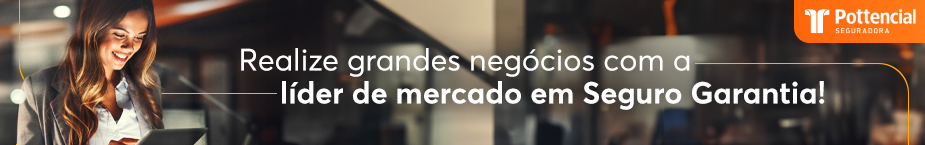 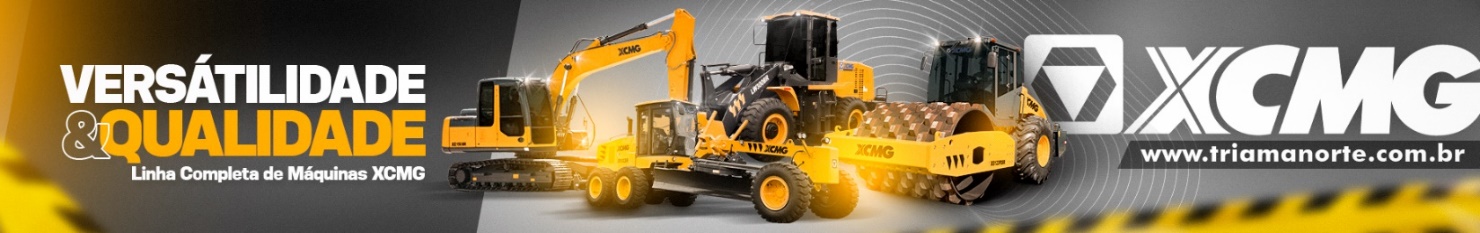 - PUBLICIDADE -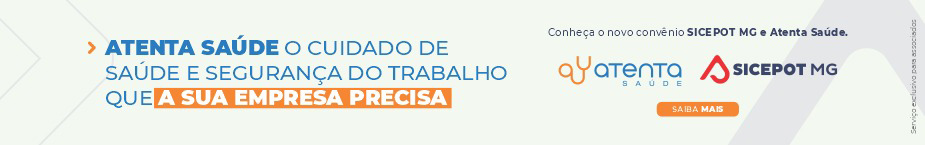 